Тест по теме «Аллотропия»Способность атомов неметаллов образовывать несколько простых в-в называется А) аллотропия В) модификация Б) валентность Г) способность Отгадайте элемент по описанию. Элемент шестой группы, Главной подгруппы… Немного слабей кислорода, Поэтому если рядом он с ним То отдаст ему электроны… Порох и спички без него никуда, Кожи лечение обеспечит, друзья! Какой элемент не имеет аллотропных модификаций:   а) сера;  б) селен;   в) кремний;  г) кислород.Установите соответствие между названием вещества и его свойствами.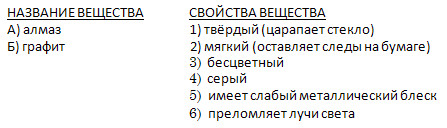 Расположите следующие простые вещества — неметаллы в порядке возрастания интенсивности их окраски.1) йод   2) бром   3) хлор   4) озон   5) кислород   6) азотПричиной аллотропии является:  а) разное число атомов в молекулах простых веществ;  б) разные свойства простых веществ;   в) широкий диапазон температур плавления неметаллов;   г) различные температуры кипения веществ.Правильными являются утверждения:  а) аллотропные видоизменения характерны для всех перечисленных элементов: О, С, Р;  б) аллотропные видоизменения имеют одинаковые физические свойства;  в) графит и алмаз - простые вещества, образованные элементом углеродом; г) благородные газы не образуют аллотропных видоизменений.Установите соответствие между простым веществом и его агрегатным состоянием и свойствами (учтите, что одной цифре могут соответствовать несколько букв):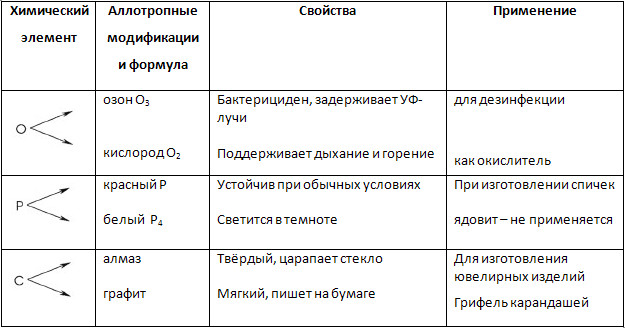 «Сравнение свойств металлов и неметаллов».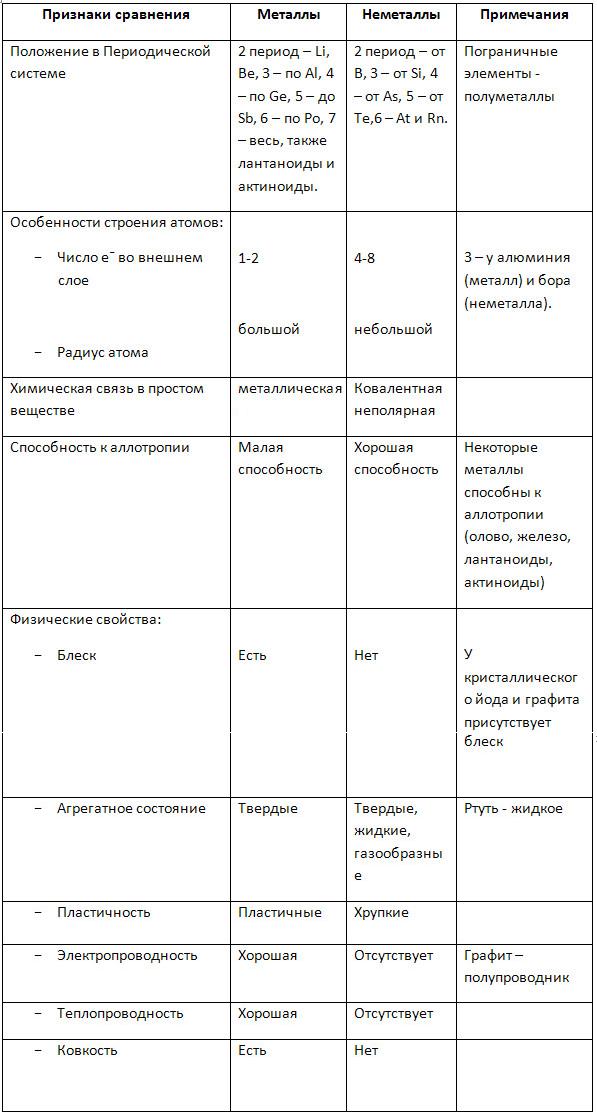 Простое в-воАгрегатное состояниеСвойство  1) О3А) твердоеа) имеет запах2) СБ) газообразноеб) пластичное3) AlВ) жидкоев) теплопроводное3) AlВ) жидкоег) бактерицидное3) AlВ) жидкоед) имеет металлический блеск